બિન સરકારી અનુદાનિત માધ્યમિક અને ઉચ્ચત્તર માધ્યમિક શાળામાં પ્રવાસી શિક્ષક મેળવવા દરખાસ્ત સંગેનું ચેક લિસ્ટમાધ્યમિક અને ઉચ્ચત્તર માધ્યમિક વિભાગમાં પ્રવાસી શિક્ષકોની મંજુરી માટેનું ચકાસણી પત્રક ૧. માધ્યમિક વિભાગમાં માન્ય વર્ગો મુજબ મળવાપાત્ર મહેકમ         ૧.૫ ના રેશીયા મુજબ કુલ શિક્ષકો – કુલ માન્ય વર્ગો X ૧.૫ =       ૦૩૨.  ઉચ્ચત્તર માધ્યમિક વિભાગમાં માન્ય વર્ગો મુજબ મળવાપાત્ર મહેકમ        ૨ ના રેશીયા મુજબ કુલ શિક્ષકો – કુલ માન્ય વર્ગો X  ૨  =         ૦૪માધ્યમિક વિભાગ ( ધોરણ-૦૯ અને ધોરણ-૧૦)   ( આચાર્ય સહિત )ઉચ્ચત્તર માધ્યમિક વિભાગ ( ધોરણ-૦૯ અને ધોરણ-૧૦)   શાળામાં હાલમાં ખાલી જગ્યા મુજબ મળવાપાત્ર પ્રવાસી શિક્ષકોની વિગતઉપરોક્ત દર્શાવેલ જગ્યાઓ સંસ્થાના કાર્યભર મુજબ ખાલી છે અને તે મુજબ પ્રવાસી શિક્ષક્ની જગ્યા મંજુર કરવા વિનંતી છે. સ્થળ=ડીસા                              આચાર્ય                                   મેનેજીંગ ટૃસ્ટી તા.૦૨-૧૨-૨૦૨૦                 પંચશીલ વિદ્યાલય,ડીસા                જાગૃતિ ટ્રસ્ટ બનાસકાંઠા,ડીસા <<>> પ્રવાસી શિક્ષકની મંજુરી અંગે મ.શિ.નિ.-શિ.નિ.શ્રીનો સ્પષ્ટ  અભિપ્રાય <<>>>>  શાળાએ રજુ કરેલ પ્રવાસી શિક્ષકોની દરખાસ્તની ચકાસણી કરી ઉપરા મુજબના પ્રવાસી શિક્ષકોની ભલામણ કરવામાં આવે છે.>> મ.શિ.નિ.શ્રીનો અભિપ્રાય સહી સાથે- ___________________________________________ _________________________________________ સહી= ‌‌‌‌‌‌‌‌‌‌‌‌‌‌‌‌‌‌‌____________________________>>.શિ.નિ.શ્રીનો અભિપ્રાય સહી સાથે- _____________________________________________ _________________________________________ સહી= ‌‌‌‌‌‌‌‌‌‌‌‌‌‌‌‌‌‌‌____________________________સ્થળ=પાલનપુર                                                          જિલ્લા શિક્ષણાધિકારી તારીખ=                                                                  બનાસકાંઠા,પાલનપુર શાળામાં હાલની સ્થિતીએ શૈક્ષણિક અને બિન શૈક્ષણિક સ્ટાફની વિગતસ્થળ=ડીસા                                                                     આચાર્યતા.૦૨-૧૨-૨૦૨૦                                                       પંચશીલ વિદ્યાલય,ડીસા વિષય શિક્ષક/કર્મચારીની ખાલી જગ્યા પડવાનું કારણ અને આધારસ્થળ=ડીસા                                                                     આચાર્યતા.૦૨-૧૨-૨૦૨૦                                                       પંચશીલ વિદ્યાલય,ડીસા સંસ્થામાં માન્ય વર્ગોના તમામ વર્ગ મંજુરી આદેશની વિગતશાળામાં ફાજલ  શૈક્ષણિક કર્મચારીનો સમાવેશ કરેલ નથી તે અંગેનું પ્રમાણપત્ર                          આથી પ્રમાણપત્ર આપવામાં આવે છે કે જાગૃતિ ટસ્ટ બનાસકાંઠા, ડીસા સંચાલિત પંચશીલ વિદ્યાલય, ડીસામાં  અત્યારે ધોરણ-૯ થી ધોરણ-૧૨ ના એક એક વર્ગ ચાલે છે.  શાળા વર્ષ ૧૯૮૩ થી શરૂ થઈ છે. ત્યારથી અત્યાર સુધી શાળાને કોઈ ફાજલ શૈક્ષણિક કર્મચારી ફાળવવામાં આવેલ નથી. અને કોઈ ફાજલ કર્મચારીને હાજર કરવના બાકી નથી. જેની શાળાના રેકર્ડ પરથી ખરાઈ કરીને આ પ્રમાણપત્ર આપવામાં આવે છે. સ્થળ=ડીસા                                                                      આચાર્યતા.૦૨-૧૨-૨૦૨૦                                                       પંચશીલ વિદ્યાલય,ડીસા શાળામાં કોઈ પણ શૈક્ષણિક કર્મચારીને ફાજલ કરેલ નથી તેનું પ્રમાણપત્ર                         આથી પ્રમાણપત્ર આપવામાં આવે છે કે જાગૃતિ ટસ્ટ બનાસકાંઠા, ડીસા સંચાલિત પંચશીલ વિદ્યાલય, ડીસામાં  અત્યારે ધોરણ-૯ થી ધોરણ-૧૨ ના એક એક વર્ગ ચાલે છે.  શાળા વર્ષ ૧૯૮૩ થી શરૂ થઈ છે. શૈક્ષણીક વર્ષ ૨૦૧૨ માં ધોરણ-૦૮ નો વર્ગ પ્રાથમિક શાળામાં લઈ જવાની રાજ્ય સરકારની નીતિ પરત્વે શાળામં પણ ધોરણ-૮ નો વર્ગ બંધ કરવામાં આવ્યો હતો ત્યારે એક શિક્ષકશ્રી શ્રી ખુશાલદાસ યુ. પરમારને ફાજલ કરવામાં આવેલ હતા. અને શ્રી પરમાર ફાજલ થઈ શ્રી એમ.વી.વાલાણી હાઈસ્કુલ, શિહોરીતા.-કાંકરેજમાં હાજર થયા હતા અને ત્યાંથી જ તેઓ વય નિવૃત થયેલ હતા તે સિવાય અત્યાર સુધી શાળામાં કોઈ શૈક્ષણિક કર્મચારીને ફાજલ કરેલ નથી. જેની શાળાના રેકર્ડ પરથી ખરાઈ કરીને આ પ્રમાણપત્ર આપવામાં આવે છે. સ્થળ=ડીસા                                                                      આચાર્યતા.૦૨-૧૨-૨૦૨૦                                                       પંચશીલ વિદ્યાલય,ડીસા શાળામાં ફાજલ બિન. શૈક્ષ. કર્મચારીનો સમાવેશ કરેલ નથી તે અંગેનું પ્રમાણપત્ર                          આથી પ્રમાણપત્ર આપવામાં આવે છે કે જાગૃતિ ટસ્ટ બનાસકાંઠા, ડીસા સંચાલિત પંચશીલ વિદ્યાલય, ડીસામાં  અત્યારે ધોરણ-૯ થી ધોરણ-૧૨ ના એક એક વર્ગ ચાલે છે.  શાળા વર્ષ ૧૯૮૩ થી શરૂ થઈ છે. ત્યારથી અત્યાર સુધી શાળાને કોઈ ફાજલ બિનશૈક્ષણિક કર્મચારી ફાળવવામાં આવેલ નથી. અને કોઈ ફાજલ બિન શૈક્ષણિક કર્મચારીને હાજર કરવના બાકી નથી. જેની શાળાના રેકર્ડ પરથી ખરાઈ કરીને આ પ્રમાણપત્ર આપવામાં આવે છે. સ્થળ=ડીસા                                                                      આચાર્યતા.૦૨-૧૨-૨૦૨૦                                                       પંચશીલ વિદ્યાલય,ડીસા શાળામાં કોઈ પણ બિનશૈક્ષણિક કર્મચારીને ફાજલ કરેલ નથી તેનું પ્રમાણપત્ર                         આથી પ્રમાણપત્ર આપવામાં આવે છે કે જાગૃતિ ટસ્ટ બનાસકાંઠા, ડીસા સંચાલિત પંચશીલ વિદ્યાલય, ડીસામાં  અત્યારે ધોરણ-૯ થી ધોરણ-૧૨ ના એક એક વર્ગ ચાલે છે. શાળા વર્ષ ૧૯૮૩ થી શરૂ થઈ છે શાળામાંઅત્યારે  વિદ્યાર્થી સંખ્યા ૧૬૭  છે. શાળામાં એક કારકુન અને એક પટાવાળા સેવા બજાવે છે અત્યાર સુધી શાળામાં કોઈ શૈક્ષણિક કર્મચારીને ફાજલ કરેલ નથી. જેની શાળાના રેકર્ડ પરથી ખરાઈ કરીને આ પ્રમાણપત્ર આપવામાં આવે છે. સ્થળ=ડીસા                                                                      આચાર્યતા.૦૨-૧૨-૨૦૨૦                                                       પંચશીલ વિદ્યાલય,ડીસા વિષય શિક્ષક/કર્મચારીની જગ્યા પર કોઈ કોર્ટ કેસ કે વિવાદ ચાલુ નથી તે શાળાના રેકર્ડ પર ખાત્રી કરી પ્રમાણપત્ર                આથી પ્રમાણપત્ર આપવામાં આવે છે કે જાગૃતિ ટસ્ટ બનાસકાંઠા, ડીસા સંચાલિત પંચશીલ વિદ્યાલય, ડીસામાં  અત્યારે ધોરણ-૯ થી ધોરણ-૧૨ ના એક એક વર્ગ ચાલે છે.  શાળા વર્ષ ૧૯૮૩ થી શરૂ થઈ છે.અત્યારે શાળામાં શૈક્ષણિક કર્મચારીઓ કે બિન શૈક્ષણિક કર્મચારીઓની ભરતી બાબતે ટ્રીબ્યુનલ કે અન્ય કોઈ દિવાની કોર્ટમાં કેસ કે વિવાદ ચાલુ નથી જેની શાળાના રેકર્ડ પરથી ખરાઈ કરીને આ પ્રમાણપત્ર આપવામાં આવે છે.સ્થળ=ડીસા                                                                      આચાર્યતા.૦૨-૧૨-૨૦૨૦                                                       પંચશીલ વિદ્યાલય,ડીસા શૈક્ષણિક કર્મચારીઓમાં ભરતી ૨૦૧૯-૨૦ માં NOC સરખાસ્ત માંગણી કરેલ હોય તો તેની વિગત                આથી પ્રમાણપત્ર આપવામાં આવે છે કે જાગૃતિ ટસ્ટ બનાસકાંઠા, ડીસા સંચાલિત પંચશીલ વિદ્યાલય, ડીસામાં અત્યારે ધોરણ-૯ થી ધોરણ-૧૨ ના એક એક વર્ગ ચાલે છે. શાળામાં અત્યારે માધ્યમિક વિભાગમાં આચાર્ય સાથે એક શિક્ષણ સહાયક ફરજ બજાવે છે અને એક જગ્યા ખાલી છે. તેમજ ઉચ્ચત્તર માધ્યમિક વિભાગમાં બે શિક્ષણ સહાયક ફરજ બજાવે છે અને બે જગ્યા ખાલી છે. તેથી માધ્યમિક વિભાગમાં સામાજીક વિજ્ઞાન અને ઉચ્ચત્તર માધ્યમિક વિભાગમાં હિન્દી અને નામાના મૂળ તત્વો વિષયની ખાલી જગ્યાની શૈક્ષણિક કર્મચારીઓમાં ભરતી ૨૦૧૯-૨૦ માં NOC સરખાસ્ત કરી માંગણી કરેલ છેસ્થળ=ડીસા                                                                      આચાર્યતા.૦૨-૧૨-૨૦૨૦                                                       પંચશીલ વિદ્યાલય,ડીસા બાહેંધરી પત્રક –( આચાર્ય અને સંચાલક મંડળનું સયુંક્ત)                 આથી બાંહેધરી આપવામાં આવે છે. કે જાગૃતિ ટસ્ટ બનાસકાંઠા, ડીસા સંચાલિત પંચશીલ વિદ્યાલય, ડીસામાં અત્યારે ધોરણ-૯ થી ધોરણ-૧૨ ના એક એક વર્ગ ચાલે છે. શાળામાં અત્યારે માધ્યમિક વિભાગમાં આચાર્ય સાથે એક શિક્ષણ સહાયક ફરજ બજાવે છે અને એક જગ્યા ખાલી છે. તેમજ ઉચ્ચત્તર માધ્યમિક વિભાગમાં બે શિક્ષણ સહાયક ફરજ બજાવે છે અને બે જગ્યા ખાલી છે. અત્યારે ખાલી જગ્યાઓમાં જે વિષયમાં પ્રવાસી શિક્ષકની કામગીરી અંગે દરખાસ્ત કરવામાં આવેલ છે. તે  શાળાના માન્ય વર્ગો સામે પળવાપાત્ર મહેકમની સંખ્યાની મર્યાદમાં છે. રેશીયા બહાર પ્રવાસી શિક્ષક્ની માંગણી કરવામાં આવેલ નથી. જેની અમોએ ખાત્રી કરી આ દરખાસ્ત કરેલ છે. જેની અમો સયુંકત બાંહેધરી આપીએ છીએ.સ્થળ=ડીસા                              આચાર્ય                                   મેનેજીંગ ટૃસ્ટી તા.૦૨-૧૨-૨૦૨૦                 પંચશીલ વિદ્યાલય,ડીસા                જાગૃતિ ટ્રસ્ટ બનાસકાંઠા,ડીસા માનદ વેતનથી પ્રવાસી શિક્ષક યોજના અંતર્ગત સેવા કાર્ય કરવા અંગે બાંહેધરી પત્રક  આથી હું ____________________________________________________________________બનાસકાંઠા જિલ્લાની જાગૃતિ ટ્રસ્ટ બનાસકાંઠા, ડીસા સંચાલિત પંચશીલ વિધાલય, ડીસા, તા.-ડીસા, જિલ્લો –બનાસકાંઠાની શાળામાં  માધ્યમિક / ઉ.મા. વિભાગમાં શિક્ષણ વિભાગના તા.૨૧-૧૨-૨૦૧૫ ના ઠરાવ ક્રમાંક / બમશ/ ૧૦૧૪-૧૪૦/ગ/ અને થયેલા વખતો વખતના સુધારાથી થયેલ જોગવાઈઓ અંતર્ગત માનદ વેતનથી તદન હંગામી ધોરણે ______________________ વિષયના પ્રવાસી શિક્ષક તરીકેની સેવા આપવાનું સ્વીકારુ છુ. હું મારી સંપુર્ણ નિષ્ઠાથી શાળાના આચાર્યશ્રી  દ્વારા  સોપાયેલ તમામ કામગીરી કરીશ તેમજ મારી જાણકારીમાં છે કે મારી આ સેવા તદન હંગામી ધોરણે અને નિયમિત શિક્ષકની નિમણૂંક ના થાય ત્યાં સુધી વચલાગાળા ની વૈકલ્પિક વ્યવસ્થા છે. તેથી ભવિષ્યમાં હું ક્યારેય માનદ વેતન સિવાય અન્ય કોઈ પણ પ્રકારના નાંણાકિય કે સેવાકિય લાભનો હક્ક દાવો કરીશ નહી કે તે અંગે કોઈ કોર્ટ કેસ કરીશ નહી. તે અંગેની બાંહેધરી કોઈ પણ પ્રકારના દબાણ વિના આપુ છું સ્થળ=ડીસા                        બાંહેધરી આપનારની સહી=__________________________  તારીખ=                          બાંહેધરી આપનારનું નામ = ________________________                                       બાંહેધરી આપનારનું સરનામુ=____‌‌____________________ મારી રૂબરુમાં =-       અચાર્ય                                                                 જિલ્લા શિક્ષણાધિકારી                                                                 બનાસકાંઠા,પાલનપુર જા.નં./પ્રવાસી શિક્ષક/મંજુરી/૨૦૨૦-૨૧/૫૩      તા.૦૩/૧૨/૨૦૨૦પ્રતિ,માન. જિલ્લા શિક્ષણાધિકારી સાહેબજિલ્લા શિક્ષણાધિકારીકચેરી,             બનાસકાંઠા,પાલનપુર               વિષય= પ્રવાસી શિક્ષક્ની મંજુરી આપવા બાબત              સંદર્ભ=(1) મા.વી.-૨/પ્રવાસી શિક્ષક/વશી/૨૦૨૦-૨૧/૨૯૪૮૨-૬૮૪/ તા.૨૬/૧૧/૨૦૨૦                          (૨) શાળાની દરખાસ્ત જા.ન./પ્ર. શિ./૨૦૧૭-૧૮/મંજુરી/૦૩/તા.૦૫/૦૬/૨૦૨૦    માનનીય સાહેબ,              સવિનય સહ ઉપરોક્ત વિષય અને સંદર્ભ પરત્વે જણાવવાનું કે પંચશીલ વિદ્યાલય, ડીસામાં અત્યારે ધોરણ-૯ થી ધોરણ-૧૨ ના એક એક વર્ગ એમ ચાર વર્ગ ચાલે છે. શાળામાં અત્યારે માધ્યમિક વિભાગમાં આચાર્ય સાથે એક શિક્ષણ સહાયક બી.એસ.સી., બી.એડ.  ફરજ બજાવે છે અને એક જગ્યા ખાલી છે. તેમજ ઉચ્ચત્તર માધ્યમિક વિભાગમાં બે શિક્ષણ સહાયક  અર્થશાસ્ત્ર અને અંગ્રેજી વિષયમાં ફરજ બજાવે છે અને બે જગ્યા ખાલી છે. અત્યારે શાળામાં ખાલી જગ્યાઓમાં જે વિષયના પ્રવાસી શિક્ષકની કામગીરી માટે મંજુરી અંગેની દરખાસ્ત કરવામાં આવેલ છે. તે ગત શૈક્ષણિક વર્ષેમાં માધ્યમિક વિભાગમાં એક જગ્યા ગુજરાતી વિષયની  અને બે જગ્યા ઉ.મા.વિ.માં હિન્દી અને નામાના મૂળ તત્વો વિષયની માંગવામાં આવી હતી તેજ  વિષયની માંગવામાં આવેલ છે. વિષયમં કોઈ ફેરફાર કરવામાં આવેલ નથી કે નવી વધારાની જગ્યા માંગવામાં આવેલ નથી. તથા  શાળાના માન્ય વર્ગો સામે પળવાપાત્ર મહેકમની સંખ્યાની મર્યાદમાં જ માંગણી કરવામાં આવેલ  છે. તો સંદર્ભદર્શિત પત્ર અનુસંધાને જરૂરી સાધનિક આધારો સામેલ રાખી દરખાસ્ત મોકલી આપીએ છીએ જે સ્વીકારી યોગ્ય થવા નમ્ર વિનંતી છે. બિડાણ---                                                                  આપનો વિશ્વાસુ૧.સંદર્ભદર્શિતપત્રની સુચના મુજબના આધારો સાથે દરખાસ્ત  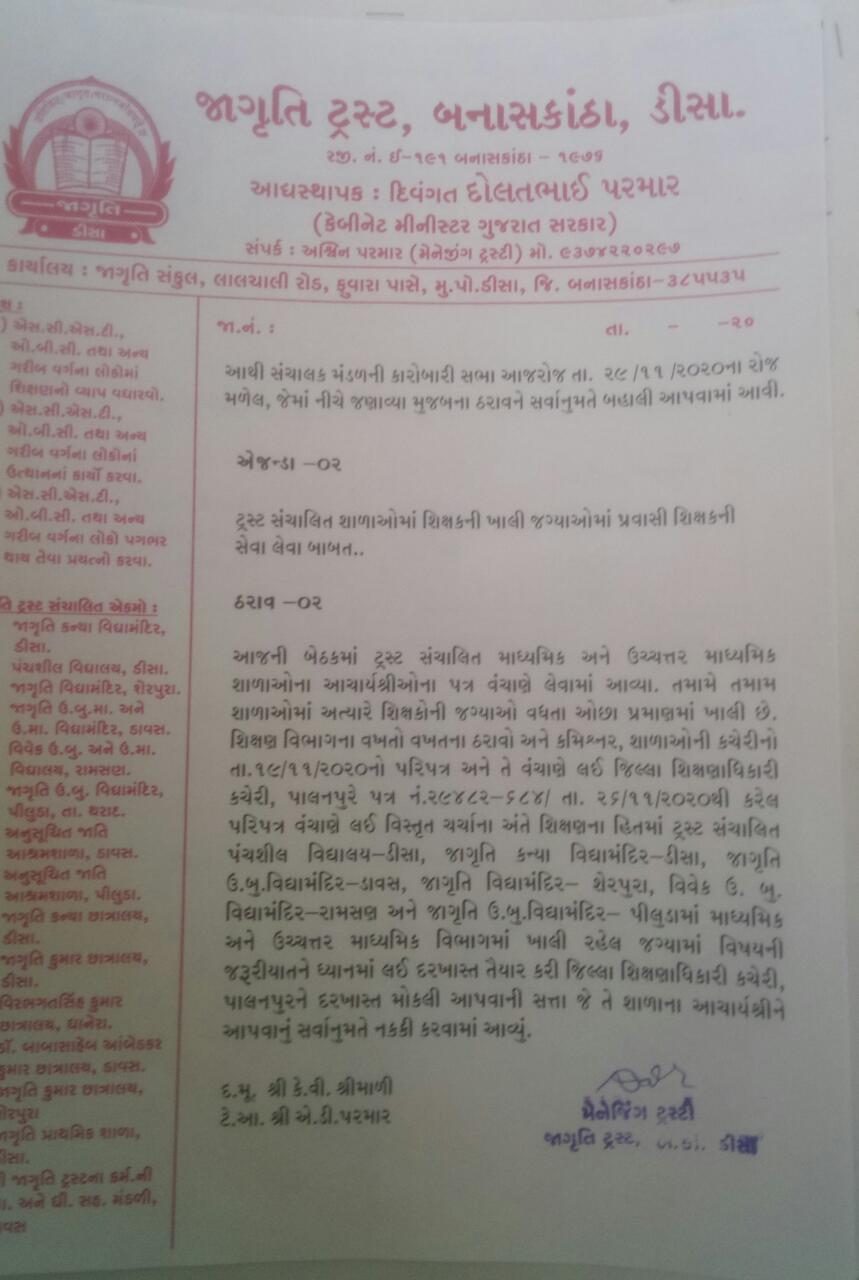 ક્રમવિગતઆધારપાના નંબર૦૧નિયત ચકાસણી પત્ર સામેલ છે.૩ થી ૭૦૨શાળાનો ફોર્વડીંગ લેટર સામેલ છે.૦૧૦૩સંચાલક મંડળનો ઠરાવ સામેલ છે.૦૯૦૪ગત શૈક્ષણિક વર્ષની પ્રવાસી શિક્ષકની મંજુરીની નકલ સામેલ છે૧૧ થી ૧૨૦૫શાળામાં ધોરણ વાઈઝ માન્ય વર્ગો અને વિદ્યાર્થી સંખ્યા દર્શાવતું પત્રક સામેલ છે.૧૫૦૫અધતન સ્થિતીએ રોજનીશીની પ્રમાણિત નકલ (અઠવાડિયાની બે નકલ)સામેલ છે.૧૭ થી ૨૭૦૬કાર્યભાર પત્રક અ,બ,ક, અને ડ ( વિભાગવાર ) સામેલ છે.૨૯થી૪૩૦૭શાળામાં હાલની સ્થિતીએ શૈક્ષણિક અને બિન શૈક્ષણિક સ્ટાફની વિગત સામેલ છે.૪૫૦૮વિષય શિક્ષક/કર્મચારીની ખાલી જગ્યા પડવાનું કારણ અને આધારસામેલ છે.૪૭થી૫૩૦૯સંસ્થામાં માન્ય વર્ગોના તમામ વર્ગ મંજુરી આદેશ સામેલ છે.૫૫થી૭૫૧૦શાળામાં ફાજલ શૈક્ષણિક કર્મચારીનો સમાવેશ કરેલ હોય તો આધાર સામેલ છે.૭૭૧૧શાળામાં કોઈ પણ શૈક્ષણિક કર્મચારીને ફાજલ કરેલ નથી તેનું પ્રમાણપત્ર સામેલ છે.૭૯૧૨શાળામાં ફાજલ બિન. શૈક્ષ. કર્મચારીનો સમાવેશ કરેલ હોય તો આધાર સામેલ છે.૮૧૧૩શાળામાં કોઈપણ બિન. શૈક્ષ. કર્મ.ને ફાજલ કરેલ નથી તેનું પ્રમાણપત્ર સામેલ છે.૮૩૧૪વિષય શિક્ષક/કર્મચારીની જગ્યા પર કોઈ કોર્ટ કેસ કે વિવાદ ચાલુ નથી તે શાળાના રેકર્ડ પર ખાત્રી કરી પ્રમાણપત્ર સામેલ છે.૮૫શૈક્ષણિક કર્મચારીઓમાં ભરતી ૨૦૧૯-૨૦ માં NOC સરખાસ્ત માંગણી કરેલ હોય તો તેની વિગત સામેલ છે૮૭૧૬બાહેંધરી પત્રક – આચાર્ય અને સંચાલક મંડળનું સયુંક્ત સામેલ છે.૮૯ક્રમક્રમવિગતવિગતશાળાએ ભરવાની વિગતશાળાએ ભરવાની વિગતશાળાએ ભરવાની વિગતશાળાએ ભરવાની વિગત૦૧૦૧શાળાનું નામ અને સરનામુ શાળાનું નામ અને સરનામુ પંચશીલ વિદ્યાલય,સ્પોર્ટસ ક્લબ નજીક, ગાયત્રી મંદિર રોડ, પંજાબ નેશનલ બેંક ની સામે , ડીસા પંચશીલ વિદ્યાલય,સ્પોર્ટસ ક્લબ નજીક, ગાયત્રી મંદિર રોડ, પંજાબ નેશનલ બેંક ની સામે , ડીસા પંચશીલ વિદ્યાલય,સ્પોર્ટસ ક્લબ નજીક, ગાયત્રી મંદિર રોડ, પંજાબ નેશનલ બેંક ની સામે , ડીસા પંચશીલ વિદ્યાલય,સ્પોર્ટસ ક્લબ નજીક, ગાયત્રી મંદિર રોડ, પંજાબ નેશનલ બેંક ની સામે , ડીસા ૦૨૦૨ટ્રસ્ટ/મંડળનું નામ અને સરનામુ ટ્રસ્ટ/મંડળનું નામ અને સરનામુ જાગૃતિ ટ્રસ્ટ બનાસકાંઠા, જાગ્રુતિ કોમ્પ્લેક્ષ,લાલ ચાલી રોડ, ડીસા જાગૃતિ ટ્રસ્ટ બનાસકાંઠા, જાગ્રુતિ કોમ્પ્લેક્ષ,લાલ ચાલી રોડ, ડીસા જાગૃતિ ટ્રસ્ટ બનાસકાંઠા, જાગ્રુતિ કોમ્પ્લેક્ષ,લાલ ચાલી રોડ, ડીસા જાગૃતિ ટ્રસ્ટ બનાસકાંઠા, જાગ્રુતિ કોમ્પ્લેક્ષ,લાલ ચાલી રોડ, ડીસા ૦૩૦૩શાળાનો પ્રકાર શાળાનો પ્રકાર મિશ્ર મિશ્ર મિશ્ર મિશ્ર ૦૪૦૪શાળાનું માધ્યમ શાળાનું માધ્યમ ગુજરાતી ગુજરાતી ગુજરાતી ગુજરાતી ૦૫૦૫આચાર્યશ્રીનું નામ આચાર્યશ્રીનું નામ શ્રી એન.એ.પરમાર, મોબા- 94265 52003 શ્રી એન.એ.પરમાર, મોબા- 94265 52003 શ્રી એન.એ.પરમાર, મોબા- 94265 52003 શ્રી એન.એ.પરમાર, મોબા- 94265 52003 ૦૬૦૬યુ ડાયસ નંબર યુ ડાયસ નંબર 24020502653240205026532402050265324020502653૦૭૦૭ડીપી કોડડીપી કોડ૮૪ ૮૪ ૮૪ ૮૪ ક્રમક્રમધોરણમાન્ય વર્ગોકુમારકન્યાકુલકુલ૧૧૯૦૧૪૦૦૮૪૮૪૮૨૨૧૦૦૧૫૫૧૨૬૭૩૩૧૧૦૧૦૯૦૭૧૬૪૪૧૨૦૧૨૬૧૦૩૬૩૬કુલ સંખ્યા કુલ સંખ્યા કુલ સંખ્યા ૦૪૧૩૦૩૭૧૬૭૧૬૭શિક્ષણ સહાય્ક ભરતીમાં NOC દરખાસ્તમાં અત્રેથી ગ્રાહ્ય રાખેલ ખાલી જગ્યાનો વિષય / કાર્યભાર શિક્ષણ સહાય્ક ભરતીમાં NOC દરખાસ્તમાં અત્રેથી ગ્રાહ્ય રાખેલ ખાલી જગ્યાનો વિષય / કાર્યભાર શિક્ષણ સહાય્ક ભરતીમાં NOC દરખાસ્તમાં અત્રેથી ગ્રાહ્ય રાખેલ ખાલી જગ્યાનો વિષય / કાર્યભાર શિક્ષણ સહાય્ક ભરતીમાં NOC દરખાસ્તમાં અત્રેથી ગ્રાહ્ય રાખેલ ખાલી જગ્યાનો વિષય / કાર્યભાર ક્રમવિભાગવિષયકાર્યભાર૦૧માધ્યસામાજીક વિજ્ઞાન૧૨૦૨ઉચ્ચત્તર  માધ્યમિકહિન્દી૧૨૦૩ઉચ્ચત્તર  માધ્યમિકનામાના મૂળ તત્વો૧૨૦૪--------મળવાપાત્ર  શિક્ષકો( ૧.૫ના રેશીયા મુજબ )સસ્થામાં હાલ  કાર્યરત શિક્ષકોસસ્થામાં હાલ  કાર્યરત શિક્ષકોસસ્થામાં હાલ માં ખાલી  રહેલ જગ્યાઓસસ્થામાં હાલ માં ખાલી  રહેલ જગ્યાઓમળવાપાત્ર  શિક્ષકો( ૧.૫ના રેશીયા મુજબ )આચાર્યશિક્ષકોઆચાર્યશિક્ષકો૦૩૦૧૦૧૦૦૦૧ધોરણ-૧૧ અને ધોરણ-૧૨ સામાન્ય પ્રવાહધોરણ-૧૧ અને ધોરણ-૧૨ સામાન્ય પ્રવાહધોરણ-૧૧ અને ધોરણ-૧૨ સામાન્ય પ્રવાહધોરણ-૧૧ અને ધોરણ-૧૨ વિજ્ઞાન પ્રવાહધોરણ-૧૧ અને ધોરણ-૧૨ વિજ્ઞાન પ્રવાહધોરણ-૧૧ અને ધોરણ-૧૨ વિજ્ઞાન પ્રવાહમળવાપાત્ર શિક્ષકો( કુલ માન્ય વર્ગોX૨)સંસ્થામાં કાર્યરત શિક્ષકોહાલ શાળામાં રહેલ ખાલી જગ્યાઓમળવાપાત્ર શિક્ષકો( કુલ માન્ય વર્ગોX૨)સંસ્થામાં કાર્યરત શિક્ષકોહાલ શાળામાં રહેલ ખાલી જગ્યાઓ૦૪૦૨૦૨૦૦૦૦૦૦શાળાનો પ્રકાર (માધ્યમિક/ઉ.મા.વિ) શાળામાં ખાલી જગ્યાનો વિષય ખાલી જગ્યાના વિષયનો કાર્યભાર રીમાકર્સમાધ્યમિક ગુજરાતી૧૧હિન્દી,સામાજીક વિજ્ઞાન, સંસ્કૃત નો કાર્યભાર બાકી ઉ.મા.વિભગહિન્દી૧૨ગુજરાતી,  કાર્યભાર બાકીઉ.મા.વિભગનામાના મૂળ તત્વો ૧૨વાણિ.વ્યવસ્થ,એસ.પી.,આંકડાશાસ્ત્રનો કાર્યભાર બાકી શાળાનો પ્રકાર(માધ્યમિક/ઉ.મા.વિ.પ્રવાસી શિક્ષકની ખાલી જગ્યાનો વિષયખાલી જગ્યાનો વિષયનો કાર્યભારખાલી જગ્યા ઉભી થવાનું કારણઅભિપ્રાય (ભલામણ છે/ ભલામણ નથી)રીમાકર્સમાધ્યમિકગુજરાતી ૧૧તા.૩૧-૧૦-૨૦૨૦ થી શ્રીમનોજકુમાર કે. રાવલની વય નિવૃતથી ગુજરાતી વિષયની જગ્યા ખાલી થયેલ છે. પટેલ મીનાક્ષીબેન કાન્તીભાઈના રાજીનામાના કારણે સામાજીક વિજ્ઞાનની જગ્યા તા.૨૮/૦૩/૨૦૧૭ થી ખાલી છે. ઉ.મા.વિભાગહિન્દી૧૨ગૌસ્વામી અલકાબેનના રાજીનામાના કારણેઉ.મા.વિભાગનામાના મૂળ તત્વો૧૨ધો-૧૨ ના વર્ગના ક્રમિક વધારાના કારણેક્રમકર્મચારીનું નામવિભાગહોદોશૈક્ષણિક લાયકાત  મુજબ ભણાવતા વિષય૧શ્રી નયનકુમાર એ. પરમારમાધ્યમિકઆચાર્યશા.શિ.૨શ્રી જયમીનકુમાર આઈ. મહેશ્વરીમાધ્યમિકશિક્ષણ સહાયકગણિત-વિજ્ઞાન૩શ્રી રાજેશકુમાર એસ. સુતરિયાઉ.મા.વિભગશિક્ષણ સહાયકઅર્થશાસ્ત્ર- ભૂગોળ૪શ્રી ગીરીશકુમાર કે. સોંદરવાઉ.મા.વિભગશિક્ષણ સહાયકઅંગ્રેજી- સંસ્કૃત૫શ્રી ચંદ્રવદન પી. ચૌધરીમાધ્યમિકજુ. કારકુનવહિવટી કામ૬શ્રી યોગેશ્કુમાર કે. સોલંકીમાધ્યમિકપટાવાળાશાળા કામક્રમ શાળાનો પ્રકાર(માધ્યમિક/ઉ.મા.વિ.પ્રવાસી શિક્ષકની ખાલી જગ્યાનો વિષયખાલી જગ્યાનો વિષયનો કાર્યભારખાલી જગ્યા ઉભી થવાનું કારણરીમાકર્સ૦૧માધ્યમિકગુજરાતી૧૧તા.૩૧-૧૦-૨૦૨૦ થી શ્રીમનોજકુમાર કે. રાવલની વય નિવૃત થી ગુજરાતી વિષયની જગ્યા ખાલી થયેલ છે.પટેલ મીનાક્ષીબેન કાન્તીભાઈના રાજીનામાના કારણે સામાજીક વિજ્ઞાનની જગ્યા તા.૨૮/૦૩/૨૦૧૭ થી ખાલી છે.૦૨ઉ.મા.વિભાગહિન્દી૧૨ગૌસ્વામી અલકાબેનના રાજીનામાના કારણે૦૩ઉ.મા.વિભાગનામાના મૂળ તત્વો૧૨ધો-૧૨ ના વર્ગના ક્રમિક વધારાના કારણેક્રમવિગત પત્ર નંબર અને તારીખ વર્ષ૦૧શાળા મંજુરીશિક્ષણ વિભાગના પત્ર નં./નશમ/૧૦૮૩-૩૮૩૬૧/છ/સેલ/ તારીખ ૨૦-૧૦-૧૯૮૩ ૧૯૮૩૦૨શાળા નોંધણી ગુજ.માધ્ય.શિક્ષણ બોર્ડ,ગાંધીનગરનો પત્ર નં./મશબ/ ન.શા./(અપીલ-જી-૩/ ૧૦૫૭૬-૮૦/ તા.૭/૧૪-૧૧-૧૯૮૪૧૯૮૪૦૩ધોરણ-૯નો વર્ગજિ.શિ.અ.કચેરી,પાલનપુર્નો પત્ર નં./મા.વિ.-૨/વખપ/ ૭૧૫૧૭/ તારીખ.૧૧-૦૪-૧૯૮૬ (૮૪) ૧૯૮૬૦૪ધોરણ-૧૦ નો વર્ગગુજ.માધ્ય.શિક્ષણ બોર્ડ,ગાંધીનગરનો પત્ર નં./મશબ/ ધો-૧૦/૮૬/જી-૮/૯૦૯૧-૬૩/ તા.૦૯-૦૭-૧૯૮૬૧૯૮૬૦૫ધોરણ-૧૦ નો ઈન્ડેક્ષ નંબર ગુજ.માધ્ય.શિક્ષણ બોર્ડ,ગાંધીનગરનો પત્ર નં./૪/નોંધણી/ એચ/ તા.૨૨-૦૭-૧૯૮૬ ૧૯૮૬૦૬શાળા પ્રમણપત્ર(૧૦) બનાસકાંઠા/ નંબર-૦૧-૦૮૮-૦૪૪/ તા.૨૦-૦૬-૧૯૯૭ ( તા.૦૧-૦૬-૧૯૮૩ થી નોંધણી) ૧૯૯૭ધોરણ-૧૧ ની મંજુરીકમિશ્નર,શાળાઓની કચેરી,ગાંધીનગરના પત્ર ક્રમાંક/ ઉમબ/ઉમા-૩/સળંગ્ એકમ/૨૦૧૩-૧૪/૪૧૨-૧૬/ તા.૨૮/૦૧/૨૦૧૪૨૦૧૪ધોરણ-૧૧ વર્ગ ની નોંધણીગુજ.માધ્ય.શિક્ષણ બોર્ડ,ગાંધીનગરનો પત્ર નં/મઉમશબ/ શાનિ/જુન/૧૯૦૯૧-૯૪/ તા.૧૫-૦૪-૨૦૧૪૨૦૧૪ધોરણ-૧૨ મંજુરીકમિશ્નર,શાળાઓની કચેરી,ગાંધીનગરના પત્ર ક્રમાંક/ ઉમબ/ઉમા-૩/સળંગ એકમ/વ.વ./૨૦૧૪-૧૫/ ૧૦૨૩૬-૪૦/ તા.૧૮/-૧૨/૨૦૧૪૨૦૧૪ધોરણ-૧૦ નો ઈન્ડેક્ષ નંબરગુજ.માધ્ય.શિક્ષણ બોર્ડ,ગાંધીનગરનો પત્ર નં/મઉમશબ/ શાનિ/૩૨૫૦૫૧૦૭/ તા.૧૩/૧૦/૨૦૧૪૨૦૧૪